GUÍA DE APRENDIZAJE N° 1Tecnologías de la información y la ComunicaciónNombre del estudiante	: _________________________________________________________________Fecha			: _____________________________         Curso: 1° Nivel __________________Tema 1: Tecnologías de la información y la ComunicaciónEn base a la siguiente links, deberá  desarrollar un mapa conceptual que permita reflejar los aprendizajes respecto a las TICs, la pregunta orientadora es:¿Qué son las Tics?https://es.unesco.org/themes/tic-educacion  definición de ticshttps://www.youtube.com/watch?v=anctdHsPsKU  línea de tiempo https://www.youtube.com/watch?v=GN6qmy7Gtic  Qué son las ticshttps://www.youtube.com/watch?v=MCnlgHZxQ3M  Qué son las ticsENTONCES:1.- COMO HACER EL MAPA CONCEPTUAL: Puede realizar  su mapa conceptual en una cartulina, hoja de block, utilizando lápiz de colores, recortes, etc.2.- COMO ENVIAR MAPA CONCEPTUAL: Puedes escanear o sacar una fotografía del mapa conceptual y luego enviar al correo evaluaciones.intech@gmail.com con nombre y curso. 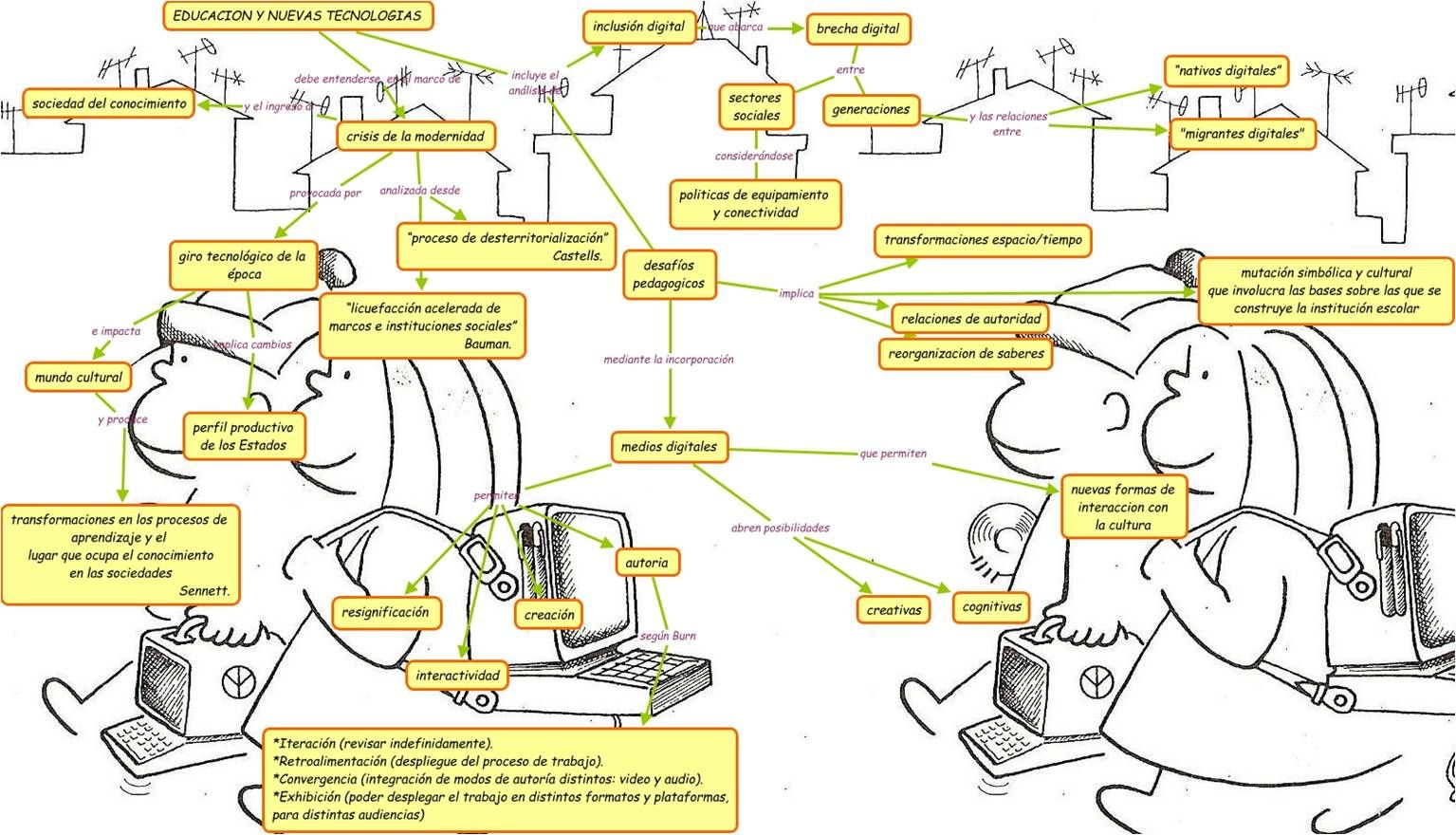 Si  aún no sebas que son las mapas conceptuales,  te dejo el siguiente link para ayudarte a crear uno. https://www.youtube.com/watch?v=5Ew3cNVsr1k https://www.pinterest.cl/pin/398568635758203039/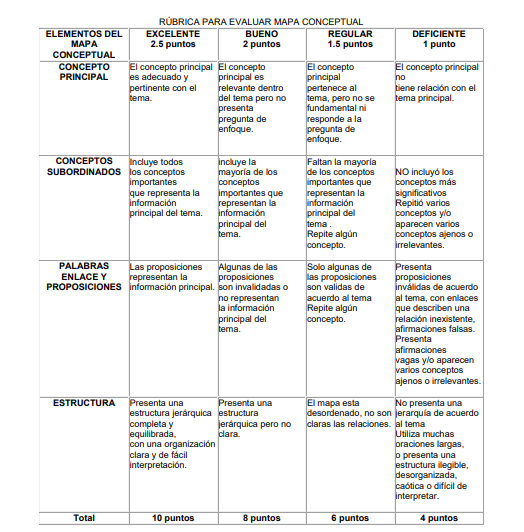 